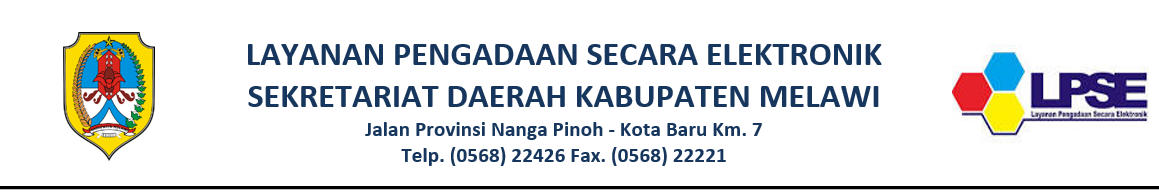 SYARAT PERUBAHAN DATAPENYEDIA / PELAKU USAHANanga Pinoh, 13 September 2021ttdLPSE Kabupaten Melawi[Template Surat Permohonan Perubahan Data – Kertas F4]Kop Surat Perusahaan[tempat]	, [tanggal]		 	No		: Lampiran	: Perihal	: Permohonan Perubahan DataDengan hormat, yang bertanda tangan dibawah ini:Nama	: 	Jabatan	: 	No Telp	: 		Untuk dan atas nama:Nama Perusahaan	: 	User ID Perusahaan	: 	No. NPWP	: 	Alamat Perusahaan	: 	Bersama ini kami mengajukan permohonan perubahan data *) :Nama Perusahaan semula	: 	Nama Perusahaan baru	: 	NPWP semula	: 	NPWP baru	: 	Alamat semula	: 	Alamat baru	: 	Email semula	: 	Email baru	: 	Demikian surat permohonan ini dibuat, atas bantuan dan kerjasamanya kami ucapkan terima kasih. Pimpinan/DirekturNama Perusahaan,Nama Pimpinan/Direktur*) Isi sesuai data perubahan[Template Surat Kuasa]Kop Surat PerusahaanSURAT KUASANo: 					Yang bertanda tangan dibawah ini:Nama	: 	Jabatan	: 	Alamat	: 	Dalam hal ini bertindak untuk dan atas nama     [nama perusahaan]		 memberi kuasa kepada:Nama	: 	Jabatan	: 	Alamat	: 	No. KTP	: 	Untuk membawa dokumen perusahaan berupa:KTP direksi/direktur/pemilik perusahaan/pejabat yang berwenang di perusahaan [asli dan fotokopi]NPWP [asli dan fotokopi]Surat Ijin Usaha Perdagangan (SIUP)/Surat Ijin Jasa Konstruksi (SIUJK)/ijin untuk menjalankan kegiatan/usaha sesuai ketentuan peraturan perundang-undangan yang berlaku [asli dan fotokopi]Tanda Daftar Perusahaan (TDP) [asli dan fotokopi]Akta pendirian perusahaan, serta akta perubahan terakhir (jika ada) [asli dan fotokopi]Demikian surat kuasa ini dibuat dengan sebenarnya untuk digunakan sebagaimana mestinya.[tempat]	, [tanggal]		 	NoNama DokumenKeterangan1Surat Permohonan Perubahan Data (wajib dicap dan bermaterai)Perubahan data yang dapat dilakukan verifikator LPSE berupa (bentuk usaha/ nama perusahaan/ alamat perusahaan/ nomor NPWP/ Email)2KTPKTP Direksi/Pejabat/Pimpinan Perusahaan/Pemilik Perusahaan (asli dan fotokopi)3NPWP PerusahaanNPWP Badan Usaha/Perusahaan  Perorangan/ Konsultan Perorangan (asli dan fotokopi)4Akta Pendirian PerusahaanAkta Pendirian Perusahaan dan Akta  Perubahan (asli dan fotokopi jika ada)5Surat Kuasa (jika diwakilkan, wajib dicap dan bermaterai)Jika pelaksanaan verifikasi tidak dilakukan  secara langsung oleh Direksi/ Pejabat/ Pimpinan Perusahaan/Pemilik Perusahaan (diwakilkan)Hubungi LPSE Kabupaten MelawiEmail :helpdesk.lpsemlw@gmail.comPesan WhatsApp : 0853-4939-3990 (Helpdesk)0813-5005-5581 (Verifikator)Website : https://lpse.melawikab.go.idAlamat :Kantor Sekretariat Daerah Kabupaten Melawi, Bagian Layanan Pengadaan Barang dan JasaJl. Provinsi Kota Baru-Nanga Pinoh Km. 07 Nanga Pinoh, Melawi, Kalimantan Barat, 79672Waktu Pelayanan LPSE :Senin s.d. Jum'at : 08.00 WIB s.d. 15.00 WIB (waktu istirahat : 11.00-13.00)Pemberi Kuasa,[nama perusahaan]	[nama]	[jabatan]Penerima Kuasa,[nama perusahaan]	[nama]	[jabatan]